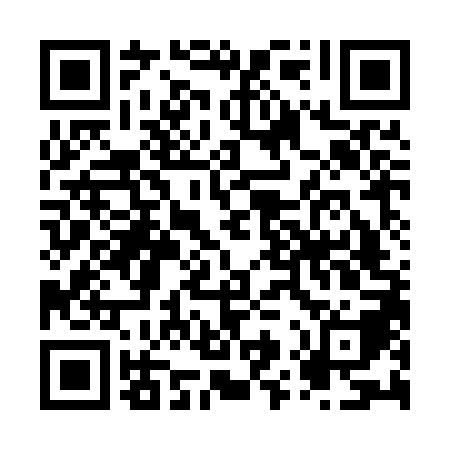 Ramadan times for Deviot, AustraliaMon 11 Mar 2024 - Wed 10 Apr 2024High Latitude Method: NonePrayer Calculation Method: Muslim World LeagueAsar Calculation Method: ShafiPrayer times provided by https://www.salahtimes.comDateDayFajrSuhurSunriseDhuhrAsrIftarMaghribIsha11Mon5:315:317:051:224:557:397:399:0712Tue5:325:327:061:224:547:377:379:0513Wed5:335:337:071:224:537:357:359:0414Thu5:355:357:081:214:527:347:349:0215Fri5:365:367:091:214:507:327:329:0016Sat5:375:377:111:214:497:307:308:5817Sun5:395:397:121:214:487:297:298:5618Mon5:405:407:131:204:477:277:278:5419Tue5:415:417:141:204:467:257:258:5320Wed5:425:427:151:204:457:247:248:5121Thu5:435:437:161:194:447:227:228:4922Fri5:455:457:171:194:437:207:208:4723Sat5:465:467:181:194:417:197:198:4524Sun5:475:477:191:194:407:177:178:4425Mon5:485:487:201:184:397:157:158:4226Tue5:495:497:211:184:387:147:148:4027Wed5:515:517:231:184:377:127:128:3828Thu5:525:527:241:174:357:107:108:3729Fri5:535:537:251:174:347:097:098:3530Sat5:545:547:261:174:337:077:078:3331Sun5:555:557:271:164:327:057:058:321Mon5:565:567:281:164:317:047:048:302Tue5:575:577:291:164:297:027:028:283Wed5:585:587:301:164:287:007:008:274Thu5:595:597:311:154:276:596:598:255Fri6:006:007:321:154:266:576:578:236Sat6:026:027:331:154:256:556:558:227Sun5:035:036:3412:143:235:545:547:208Mon5:045:046:3512:143:225:525:527:199Tue5:055:056:3612:143:215:515:517:1710Wed5:065:066:3712:143:205:495:497:15